Муниципальное автономное дошкольное образовательное учреждение детский сад №14 г. Липецка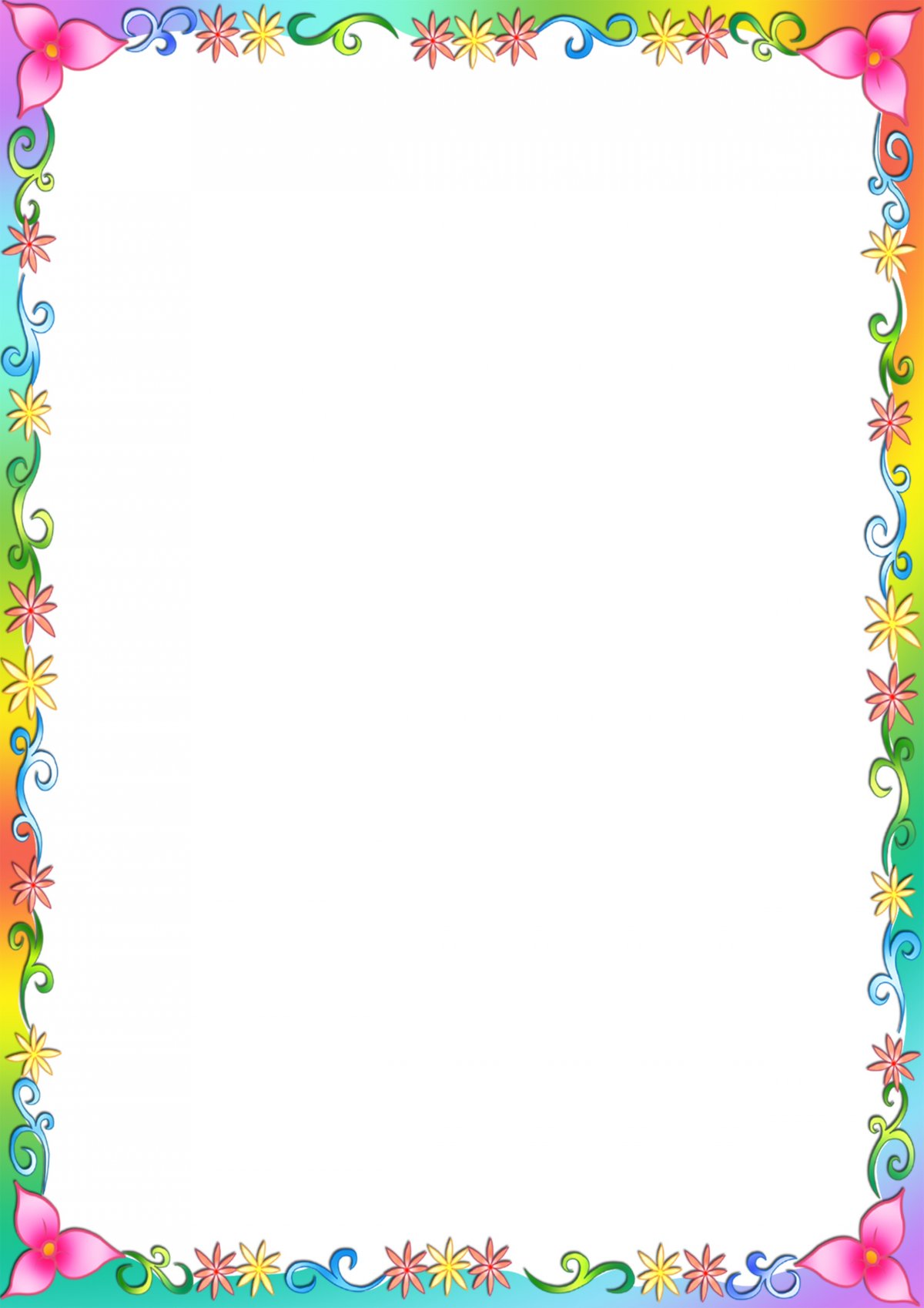 СООБЩЕНИЕ НА РОДИТЕЛЬСКОМ СОБРАНИИВ СТАРШЕЙ ГРУППЕ НА ТЕМУ:«ИГРЫ И ИГРУШКИ НАШИХ ДЕТЕЙ»Воспитатель:Михалева Ю.С.Цель: дать родителям знание о значении игрушки, ее роли в игре ребенка, о целесообразном педагогическом подборе игрушек.	Мы говорим с вами о том, что ребенку нужна игра. Игра детей неотделима от игрушек. Самостоятельная игра ребенка во многом зависит от того, как взрослые организуют подбор игрушек и их расположение, т.е. предметно-игровую среду. Что же такое игрушка? Игрушка – это специально предназначенный предмет для детских игр, она помогает ребенку осуществить свой замысел, приближает игру к действительности. Как правильно выбрать игрушку для ребенка? Ответ на этот вопрос мы постараемся с вами сегодня найти. Я предлагаю вашему вниманию несколько советов по подбору игрушек для детей дошкольного возраста.Совет 1. Покупайте детям игрушки, для детей это источник радости, посредник общения, предмет для творчества, средство для освоения мира.Совет  2.  Покупайте детям разные игрушки, и развивающие, и творческие, и технические, строительные игрушки, музыкальные игрушки.Совет  3.   При выборе игрушки для своего ребенка умейте отличить игрушку от антиигрушки. Признаки антиигрушки: это точная копия предмета, она не несет творческого начала, она обстрактна, не естественна, транслирует негативное содержание, не веселит ребенка.Совет  4.  Учитесь самостоятельно проводить экспертизу игрушки. Требования предъявляемые к игрушкам: медицинские, экологические, педагогические, психологические, эстетические, духовно-нравственные.	При подборе игрушек для своего ребенка, обратите пожалуйста внимание на самые полезные развивающие игрушки: кубики Никитина, кубики Зайцева, игры шнуровки из дерева, магнитный конструктор «Супермаг», гибкий конструктор «Такеши», игра «Мастер-шар», а так же на азбуку, пирамидку, мозаику. Совет   5.  Не покупайте много игрушек. Изобилие игрушек дезориентирует ребенка, перенасыщает пространство сенсорными раздражителями, снижает потенциал полезных игрушек, формирует небрежность в отношениях к вещам и людям, отсутствие привязанности.Совет   6.  Дарите игрушки в соответствии с возрастом ребенка.Совет   7.  Безопасность игрушки: о безопасности свидетельствует наличие сертификата РОСТЕСТа, игрушка не должна провоцировать ребенка на агрессию, игрушка не должна иметь явных механических или химических признаков опасности для здоровья ребенка.Совет    8.   При выборе игрушек для мальчиков отдайте свое предпочтение наборам военной техники, солдатикам, аксессуаров для ролевых игр в полицию, в ковбоев, в моряков. Для девочек можно приобрести наборы для сюжетно-ролевых игр в доктора, парикмахерскую, кукол с комплектами одежды, кухонное оборудование и принадлежности.Совет    9.    Помните, игрушка – первая собственность малыша.Нельзя: отдавать старые игрушки другим детям без согласия малыша, наводить порядок в игровом уголке без участия ребенка, выбрасывать сломанные игрушки на глазах детей.Нужно: отслеживать появление новых чужих игрушек, обмен игрушками, позволять ребенку делиться игрушками с друзьями, советоваться с ребенком о том, какую игрушку можно отдать другим детям.Совет    10.  Играйте вместе с ребенком:- распаковывайте новую игрушку из магазина вместе с ребенком,- поиграйте новой игрушкой вместе с малышом, покажите ее возможности,- приучайте ребенка играть с другими детьми,- принимайте участие в коллективных детских играх,- придумайте семейную игру.  	Совместная игра позволяет родителям лучше узнать своего ребенка, узнать его характер, его интересы и пристрастия, его мнение в различных ситуациях.